Revision date:- Jan 2024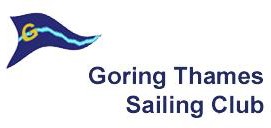 Would you like to become an instructor?GTSC relies on volunteer member support for most of its functions.One of the key functions of the club is to offer training courses to attract new members.To be able to retain accreditation to the RYA and offer formal RYA training courses the club needs to have qualified Instructors:- the following qualified instructors are needed:-RYA Senior Dinghy Instructor (one SI required on site when Dinghy course is running)RYA Dinghy Instructors (Ratio of 1 DI to 6 students, or 1 to 3 if sailing double handed)RYA Assistant Dinghy Instructors (AI will count toward teaching ratios)RYA Power Boat Instructor (Ratio of 1 PBI to 3 students)The club will support members to gain Instructor qualifications in the following ways:-RYA Senior Dinghy Instructor & RYA Power Boat InstructorSafety Boat course run at GTSC at no charge.First Aid course or 3 yearly refresher run at GTSC at cost of book and certificate onlyPayment of the Senior Instructor or Power Boat Instructor course fee. Accommodation and travel will normally be at students cost.In return the club would like commitment to minimum of 8 days instructing as SI or PBI level or similar volunteer commitment for the club.RYA Dinghy Instructor (Minimum age 16)Power Boat level 2 course run at GTSC – at the current rate (£150 at time of writing)First Aid course or 3 yearly refresher run at GTSC at cost of book and certificate only.GTSC will fund 50% of pre-assessment and DI courseAccommodation and travel will normally be at students cost.GTSC will provide Dinghy Instructor handbook (G40)In return the club would like commitment to minimum of 8 days instructing as DI level, or similar volunteer commitment for the club, such as support for junior activity.RYA Assistant InstructorAssistant Instructors are of benefit to GTSC as they count toward teaching ratios. AI is an important stepping stone to DI.There is no minimum age, but 14 is considered appropriate (No upper age limit!)Pre-requisite to becoming AI is:- Stage 4 or Level 2 qualification and one advanced sailing qualification, and high standard of sailing competence.AI qualification is specific to the training centre awarding it.Training is likely to be in the form of 2 evenings and then ‘on the job’ training during minimum of 2 weekend courses. GTSC will provide Dinghy Instructor handbook (G40)In return the club would like commitment to minimum of 4 days instructing as AI level.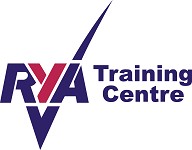 G O R I N G T H A M E S S A I L I N G C L U B • T H E B R I D L E W A Y • C L E E V E • G O R I N G - ON - T H A M E S • O X F O R D S H I R E R G 8 O H S